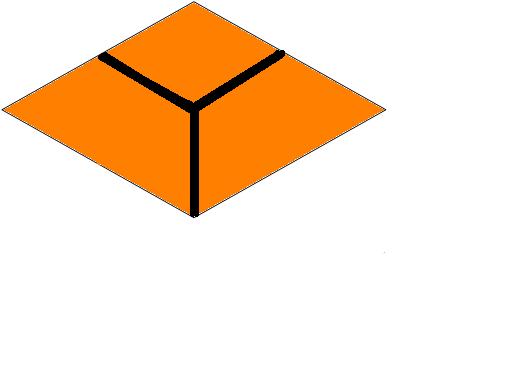 YARAANDOO SKI CLUB CO-OPERATIVE LIMITEDABN: 99 229 978 245yaraandooskiclub.com	2021 - BOOKING APPLICATION FORMBooking requests can only be accepted if the member’s annual subscriptions have been paid. The members’ winter preferential booking period closes at midnight on Friday 26 February 2021Weekly bookings are from noon on Sunday to noon on the following Sunday. Part-week bookings are to be taken within a Sunday-to-Sunday week. For NSW school holiday bookings, please note Rule 6 (over). Yaraändoo Ski Club Co-Operative Limited - Booking RulesBookings cannot be accepted unless the Members’ Annual Subscriptions (subs) have been paid and the total booking fee is received in full.Please note, that the banking/presenting of your booking cheque(s) does not mean your booking has been accepted or confirmed. Your application will be refunded if a booking is unavailable.Direct deposits must include your name as reference; otherwise your booking application cannot be registered.Members are entitled to take their spouse and their children in full-time education up to the age of 24 at members’ rates. A member’s parents, children over 24, grandchildren, cousins and any other relatives are considered guests and are required to pay guest rates. A  member is entitled to take one other person at members’ rates per booking/visit in lieu of their spouse.Member-only bookings will take precedence over guest bookings and the guest portion of any mixed member/guest booking. Applications for bookings are considered to have been received by the club ‘at the same time’ up to the close of the members’ preferential booking period.In the event that more members have applied to use the lodge at any time in excess of the 12 licensed beds the Booking Secretary shall try to solve the problem by application of second preferences, and of preferential weighting for individual members who were balloted out the previous season.  If unsuccessful, a ballot will be conducted as a last resort and with the approval of a Director nominated by the Board.During the NSW School Holiday period, the lodge will operate 3 x 5-night ‘booking weeks’ if there is member demand in excess of the 12 licensed beds. The booking rate for a ‘5 night week’ will be $380 for a member and $690 for a guest. The Booking Secretary will liaise with members in order to satisfy demand during this peak period.Additional applications for bookings during the same period (winter, shoulder, summer) will be considered once all other (primary) member bookings have been satisfied. Bookings of two nights or fewer will not be considered until June 1.Confirmed bookings are not transferable. Any changes must be processed via the Booking Secretary.After the members’ preferential booking period, both member & member/guest bookings will be satisfied in the order they are received with full payment (once member bookings from the preferential period have been settled).Guest-only bookings must be sponsored by a member. Groups of 2 or more aged below 21 years must be accompanied by a member.Children aged 4 and under can stay at the lodge free of charge (in their parents’ room) and do not count towards the lodge’s maximum occupancy of 12 persons.Room allocations (as determined by the Booking Secretary and specified in the Accommodation Register) must be adhered to.During the Perisher Cup weekend in September (dates to be confirmed), the lodge is reserved for the use (free of charge) by participants  in the Perisher Cup. Bookings must still be made via the Booking Secretary.During summer the entire lodge may be booked by negotiation, and you are requested to use your own bedding linen and towels.Cancellations must be made at least 30 days before the start of your confirmed booking to qualify for a refund. The full booking fee will be retained if another booking cannot be found for cancellations within less than 30 days. If another booking of a lesser value is found to replace a booking cancelled within less than 30 days, a refund of the amount of the replacement booking will be provided.You are encouraged to take out travel insurance to offset any risk of losing your booking fee in the event of late unexpected circumstances.When at the lodge you must:follow Yaraändoo procedures and take reasonable care for the health and safety of the people who are also at the lodge who may be affected by your acts or omissions;co-operate with the Assistant Lodge Manager or other members or authorised person to enable compliance with any requirement under the NSW Occupational Health and Safety Act 2000 or the regulations that are imposed in the interests of health, safety and welfare on Yaraändoo Ski Club Cooperative Limited or on any other person;not intentionally or recklessly, interfere with or misuse anything provided in the interests of health, safety and welfare under occupational health and safety legislation.report any operational, safety or equipment issues to the Assistant Lodge Manager who shall in turn report for action to:Lodge Manager:	Kate McGill	Ph:  0412 129 456Safety Officer:	Jim Holder	Ph:  0418 237 689if serious and ALM not available report directly to the above.Important points to note:Yaraändoo has  for 12 guests (plus children 4 years and under who do not count towards the maximum ‘head-count’, but who can ‘bunk-in’ with their parents) and is not serviced.  Guests look after their own needs, organise their own food, and contribute to day to day running and end-of-stay clean-up.Please familiarise yourself with the Club’s procedures maintained in folders on top of the bookcase containing;Emergency and other contact details (eg fire, ski patrol, Yaraändoo officers);Operation & maintenance instructions for equipment and appliances in the lodge;Documented procedures for lodge operations including (for example) laundry and garbage handling.Each of the six bedrooms has a queen size bed which can be reconfigured into two single beds if necessary.  Two bathrooms have a bath tub and one bathroom has facilities for the disabled.Bedrooms are allocated by the Booking Secretary. If you require a bathroom with a bath-tub, or one with facilities for the disabled, please specify requirements in the Occupants Details table on the front of the Booking Form.The lodge has a well equipped kitchen with a gas oven, gas cook tops, convection microwave, dishwasher, fridge and freezer. There is also a washing machine and dryer, a stereo with CD / cassette player (but no TV), a drying room for ski gear and boots, and ski racks. Entry to the lodge is via a push button door lock - there is no key. Check-in time is noon. If you need to arrive early please store your luggage in the basement area out of the way of other lodge users.Sheets, pillowcases, bath towels and bathmats are provided.  There is a limit of one set of linen per person i.e. 1 towel, 2 sheets and 2 pillowcases per week.  There is also a limit of one bathmat per bathroom per week. 
In Summer, you are requested to take and use your own linen and towels etc.It is obligatory for each person to use 2 sheets as the doona covers are not laundered during the ski season. However, if a member of your group has been ill during the week, especially with a respiratory problem, please use the laundry facilities in the lodge to wash and dry the doona cover before you leave.   The Lodge is strictly non-smoking, in all areas.  Please do not put towels or other items on the heaters as this may cause a fire. Fire regulations require that bedroom & corridor doors are not prevented from closing.Prior to departure, you are expected to clean your bedroom and bathroom, place all dirty towels and linen in the communal green laundry bags, dispose of all garbage, and help clean other areas of the lodge as planned with your Assistant Lodge Manager.Check-out time is . If late departure cannot be avoided, please store your luggage in the basement.The lodge phone number is (02) 6457 5238 and fax (02) 6457 5656.  Mobile phones can also be used.Parking:During the ski season (Jul-Sep), vehicles cannot be left above the snowline overnight.  You can leave your car at the Skitube Terminal and catch the train to Perisher.  Luggage restrictions may apply to trains (Fri to Sun).Outside the ski season (Oct-Jun), weather permitting, you can park next to the lodge.Valley services:During the ski season Perisher provides a wide range of services, e.g. food services, restaurants, bars, newsagent, chemist, photo develop/print, clothing shops, ski hire & sales, supermarket and Post Office.  Banking services are limited. Medical services and ambulance are also available.  The supermarket is licensed and well stocked with fresh deliveries daily - bread, milk, fresh & frozen meats & vegetables etc.  Delivery to the Lodge can be arranged. The hotels also sell alcohol to take-away. Dress for the restaurants and bars is casual and you can walk or arrange transport to and from the Lodge. Skiing and getting about:Perisher Blue now covers Perisher, Smiggins, Blue Cow and Guthega on the one lift ticket.  You are allowed to use the Telemark T-bar in the morning to get over to the main valley to buy lift tickets.  Seniors discounts on lift passes may be available for those aged 65 and above.In conclusion:The key to enjoying your stay at Yaräandoo is cooperation with the other guests.  Please try to keep your personal gear out of the living room, clear up the kitchen and dining areas as soon as practicable, and put away any items you have used before you go to bed or out for the day. Remember that sound carries throughout the lodge and those guests who have gone to bed before you will appreciate your consideration in keeping noise levels down.Applicant:Sponsoring Member:Date:Applicant Address:                                                                                                       Post Code:  Applicant Address:                                                                                                       Post Code:  Applicant Address:                                                                                                       Post Code:  Phone (h):                                            (w):                                                  (m): Phone (h):                                            (w):                                                  (m): Phone (h):                                            (w):                                                  (m): Email address (for booking confirmation):  Email address (for booking confirmation):  Email address (for booking confirmation):  2020 ratesWINTER27 Jun to 10 Jul & 1 Aug to 4 SepSHOULDER6 to 26 Jun, 11 to 31 Jul,5 Sep to 2 OctSUMMER3 Oct to Jun 2022Members$530/week. $120/night$280/week. $70/night$100/week. $20/nightGuests$970/week. $230/night$480/week. $120/night$150/week. $30/nightMy first preference is from:                                                              to:My second preference is from:                                                         to: DETAILS OF ALL OCCUPANTS - including applicant (Note: children 4 and under stay free).DETAILS OF ALL OCCUPANTS - including applicant (Note: children 4 and under stay free).DETAILS OF ALL OCCUPANTS - including applicant (Note: children 4 and under stay free).DETAILS OF ALL OCCUPANTS - including applicant (Note: children 4 and under stay free).DETAILS OF ALL OCCUPANTS - including applicant (Note: children 4 and under stay free).DETAILS OF ALL OCCUPANTS - including applicant (Note: children 4 and under stay free).DETAILS OF ALL OCCUPANTS - including applicant (Note: children 4 and under stay free).DETAILS OF ALL OCCUPANTS - including applicant (Note: children 4 and under stay free).DETAILS OF ALL OCCUPANTS - including applicant (Note: children 4 and under stay free).First NameFirst NameSurnameAgeMember or Guest.
Full-time Student?
Bath/Disabled BR Required?Member or Guest.
Full-time Student?
Bath/Disabled BR Required?Rate(above)NightsTotal Amount$$$$$$$$$$$$$$$$$$$$$$$$$$$$Payment shall be by:	□  Cheque payable to Yaraandoo Ski Club Cooperative Limited	TOTALPayment shall be by:	□  Cheque payable to Yaraandoo Ski Club Cooperative Limited	TOTALPayment shall be by:	□  Cheque payable to Yaraandoo Ski Club Cooperative Limited	TOTALPayment shall be by:	□  Cheque payable to Yaraandoo Ski Club Cooperative Limited	TOTALPayment shall be by:	□  Cheque payable to Yaraandoo Ski Club Cooperative Limited	TOTALPayment shall be by:	□  Cheque payable to Yaraandoo Ski Club Cooperative Limited	TOTALPayment shall be by:	□  Cheque payable to Yaraandoo Ski Club Cooperative Limited	TOTALPayment shall be by:	□  Cheque payable to Yaraandoo Ski Club Cooperative Limited	TOTAL$	□  Direct  deposit  to 	BSB: 012003, 	Account :  008394198 	(see Rule 1 over)	□  Direct  deposit  to 	BSB: 012003, 	Account :  008394198 	(see Rule 1 over)	□  Direct  deposit  to 	BSB: 012003, 	Account :  008394198 	(see Rule 1 over)	□  Direct  deposit  to 	BSB: 012003, 	Account :  008394198 	(see Rule 1 over)	□  Direct  deposit  to 	BSB: 012003, 	Account :  008394198 	(see Rule 1 over)	□  Direct  deposit  to 	BSB: 012003, 	Account :  008394198 	(see Rule 1 over)	□  Direct  deposit  to 	BSB: 012003, 	Account :  008394198 	(see Rule 1 over)	□  Direct  deposit  to 	BSB: 012003, 	Account :  008394198 	(see Rule 1 over)I, the applicant, by signing below, have read and agree to abide by Yaraändoo Ski Club’s booking rules (over).I, the applicant, by signing below, have read and agree to abide by Yaraändoo Ski Club’s booking rules (over).I, the applicant, by signing below, have read and agree to abide by Yaraändoo Ski Club’s booking rules (over).I, the applicant, by signing below, have read and agree to abide by Yaraändoo Ski Club’s booking rules (over).I, the applicant, by signing below, have read and agree to abide by Yaraändoo Ski Club’s booking rules (over).I, the applicant, by signing below, have read and agree to abide by Yaraändoo Ski Club’s booking rules (over).I, the applicant, by signing below, have read and agree to abide by Yaraändoo Ski Club’s booking rules (over).I, the applicant, by signing below, have read and agree to abide by Yaraändoo Ski Club’s booking rules (over).Applicant Signature:Applicant Signature:Applicant Signature:Applicant Signature:Sponsoring Member Signature (if applicant is a non-member):Sponsoring Member Signature (if applicant is a non-member):Sponsoring Member Signature (if applicant is a non-member):Sponsoring Member Signature (if applicant is a non-member):Please send booking form(s) (with cheque if that is how you are paying) to: Yaraändoo Ski Club, Booking Secretary, 2/23A Commissioners Rd, Denistone NSW 2114 (Email: rowena.henery@gmail.com - Phone: 0432 516 634)Please send booking form(s) (with cheque if that is how you are paying) to: Yaraändoo Ski Club, Booking Secretary, 2/23A Commissioners Rd, Denistone NSW 2114 (Email: rowena.henery@gmail.com - Phone: 0432 516 634)Please send booking form(s) (with cheque if that is how you are paying) to: Yaraändoo Ski Club, Booking Secretary, 2/23A Commissioners Rd, Denistone NSW 2114 (Email: rowena.henery@gmail.com - Phone: 0432 516 634)Please send booking form(s) (with cheque if that is how you are paying) to: Yaraändoo Ski Club, Booking Secretary, 2/23A Commissioners Rd, Denistone NSW 2114 (Email: rowena.henery@gmail.com - Phone: 0432 516 634)Please send booking form(s) (with cheque if that is how you are paying) to: Yaraändoo Ski Club, Booking Secretary, 2/23A Commissioners Rd, Denistone NSW 2114 (Email: rowena.henery@gmail.com - Phone: 0432 516 634)Please send booking form(s) (with cheque if that is how you are paying) to: Yaraändoo Ski Club, Booking Secretary, 2/23A Commissioners Rd, Denistone NSW 2114 (Email: rowena.henery@gmail.com - Phone: 0432 516 634)Please send booking form(s) (with cheque if that is how you are paying) to: Yaraändoo Ski Club, Booking Secretary, 2/23A Commissioners Rd, Denistone NSW 2114 (Email: rowena.henery@gmail.com - Phone: 0432 516 634)Please send booking form(s) (with cheque if that is how you are paying) to: Yaraändoo Ski Club, Booking Secretary, 2/23A Commissioners Rd, Denistone NSW 2114 (Email: rowena.henery@gmail.com - Phone: 0432 516 634)